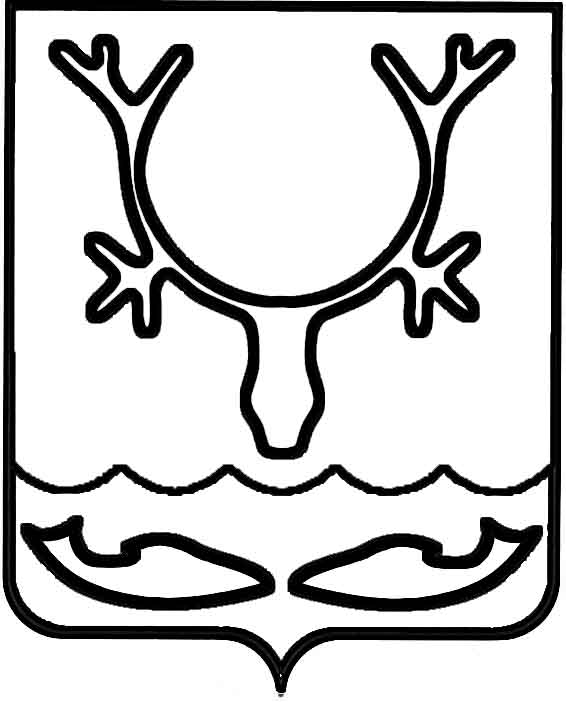 Администрация муниципального образования
"Городской округ "Город Нарьян-Мар"ПОСТАНОВЛЕНИЕВ соответствии с разделом II Порядка осуществления временных ограничения или прекращения движения транспортных средств по автомобильным дорогам регионального или межмуниципального значения Ненецкого автономного округа, автомобильным дорогам местного значения муниципальных образований Ненецкого автономного округа, утвержденного постановлением Администрации Ненецкого автономного округа от 23.12.2014 № 501-п, в целях обеспечения безопасности дорожного движения при проведении ремонтных работ на автобусной остановке 
"Ул. Аэродромная" (при движении в сторону ул. Авиаторов) Администрация муниципального образования "Городской округ "Город Нарьян-Мар"П О С Т А Н О В Л Я Е Т:Ввести запрет на эксплуатацию автобусной остановки "Ул. Аэродромная" (при движении в сторону ул. Авиаторов) в период с 21.08.2021 до 20.09.2021.Рекомендовать МКУ "Чистый город" разработать, согласовать 
с управлением жилищно-коммунального хозяйства Администрации города 
Нарьян-Мара и утвердить схему дорожного движения на период проведения ремонтных работ и введения запрета эксплуатации автобусной остановки. 3.	Рекомендовать МКУ "Чистый город" обеспечить установку соответствующих временных дорожных знаков на период проведения ремонтных работ и введения запрета эксплуатации автобусной остановки.4.	Управлению организационно-информационного обеспечения Администрации муниципального образования "Городской округ "Город Нарьян-Мар" проинформировать пользователей местными автомобильными дорогами 
через средства массовой информации и информационно-телекоммуникационную сеть "Интернет" на сайте www.adm-nmar.ru о сроках проведения ремонтных работ и запрета эксплуатации автобусной остановки.5.	Контроль за исполнением настоящего постановления оставляю за собой.20.08.2021№1034О прекращении эксплуатации автобусной остановки "Ул. Аэродромная" с 21.08.2021  по 20.09.2021 на период проведения ремонтных работГлава города Нарьян-Мара О.О. Белак